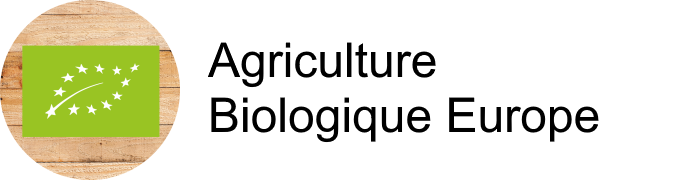 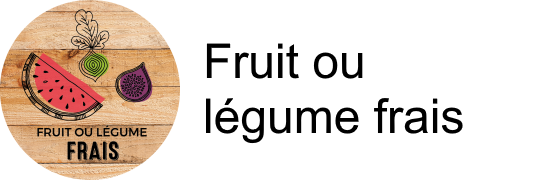 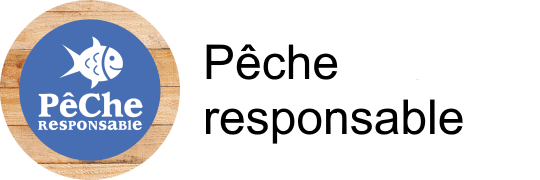 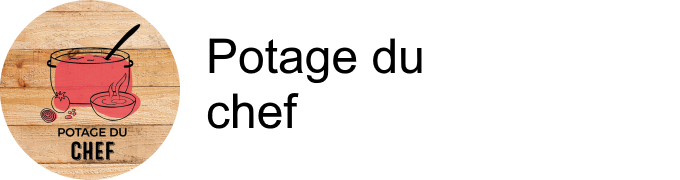 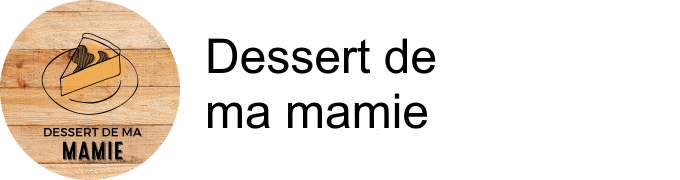 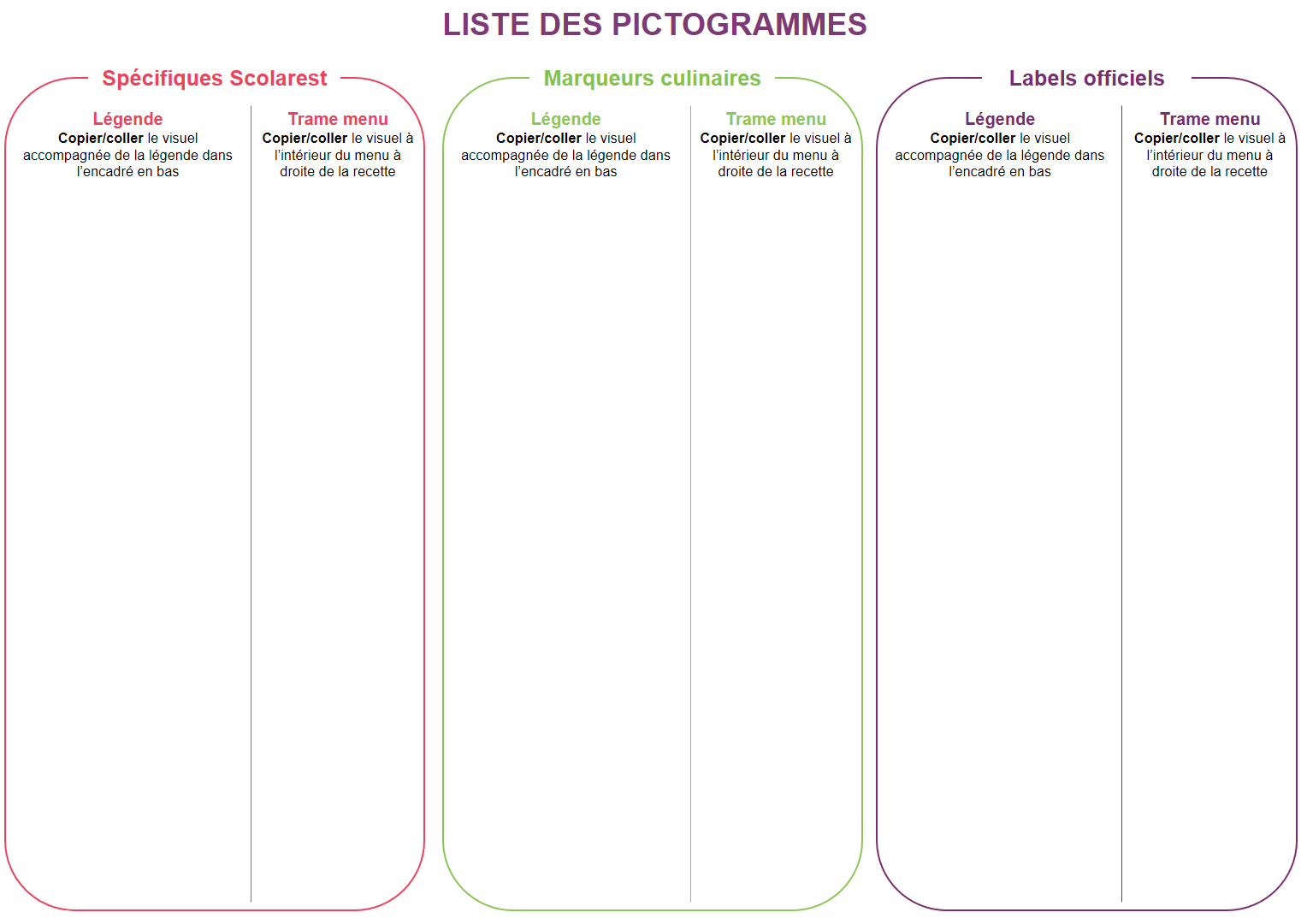 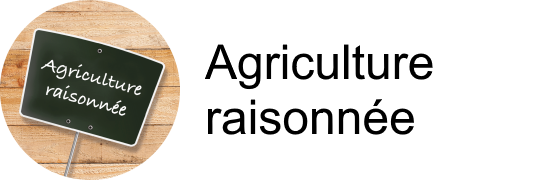 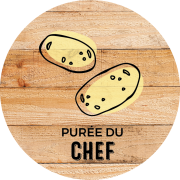 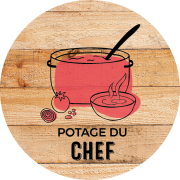 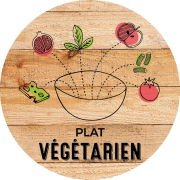 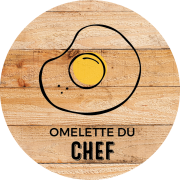 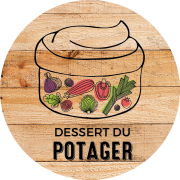 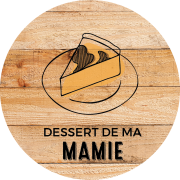 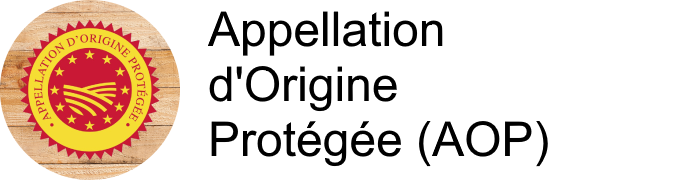 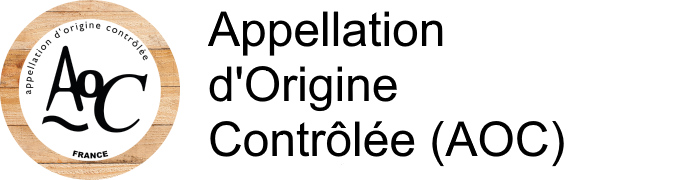 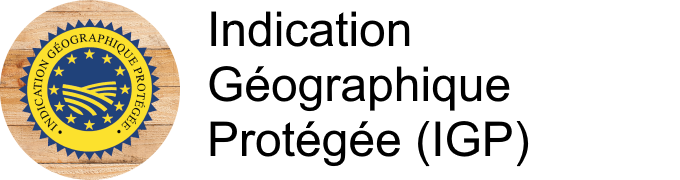 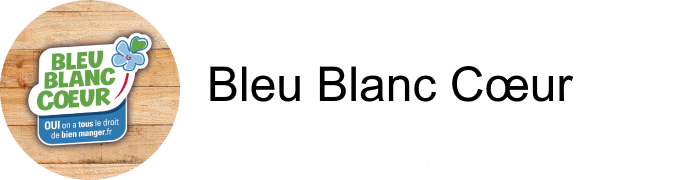 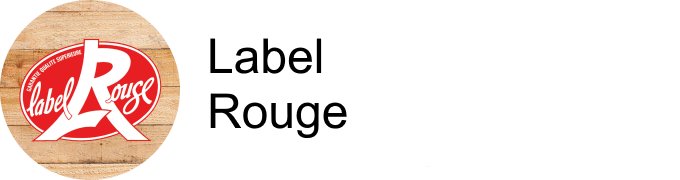 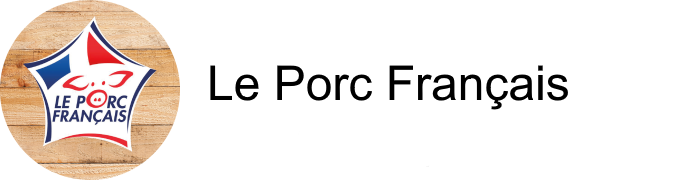 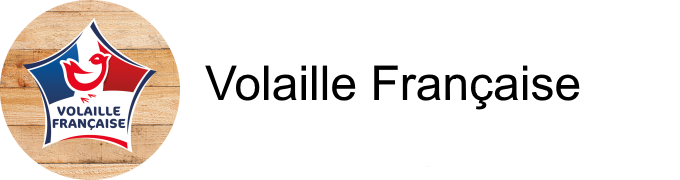 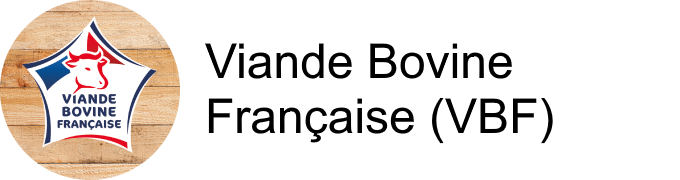 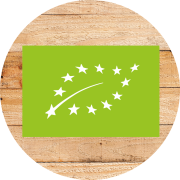 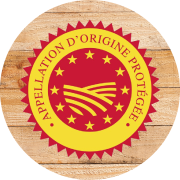 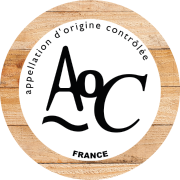 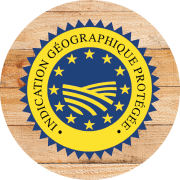 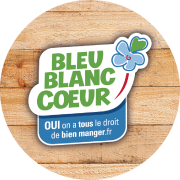 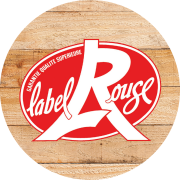 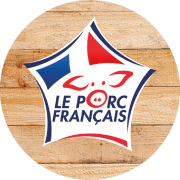 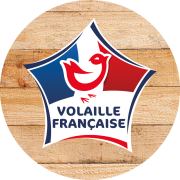 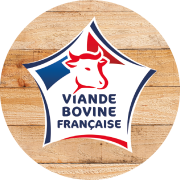 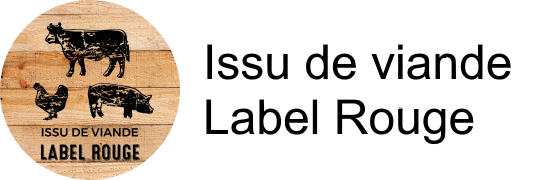 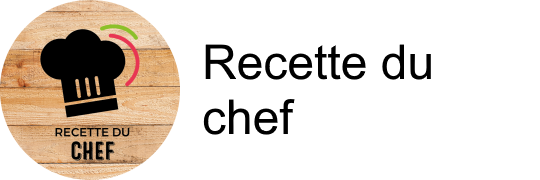 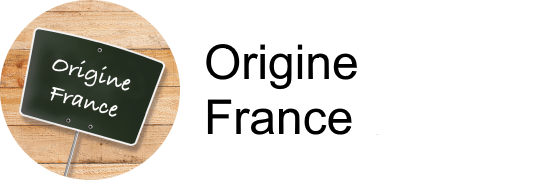 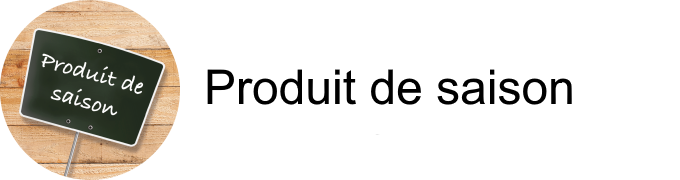 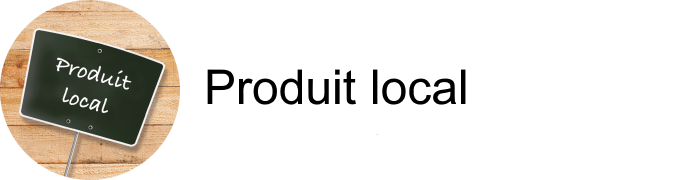 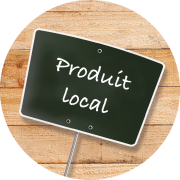 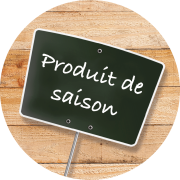 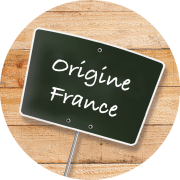 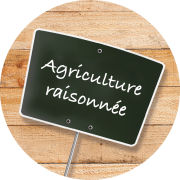 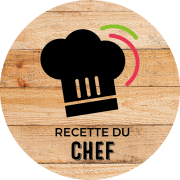 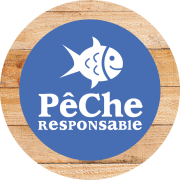 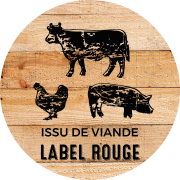 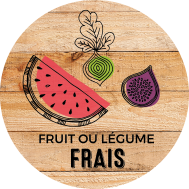 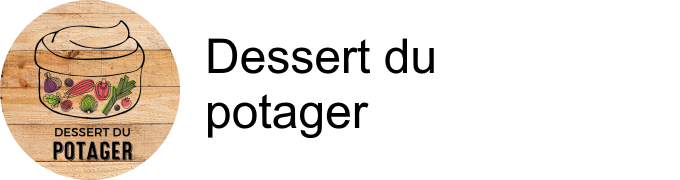 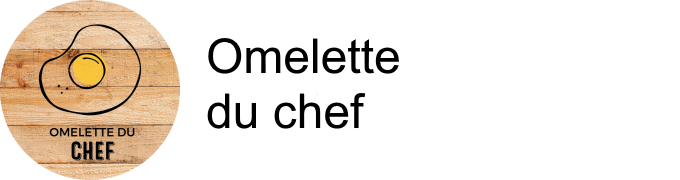 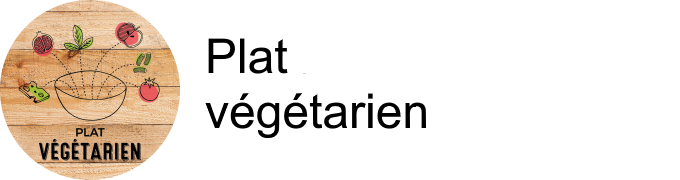 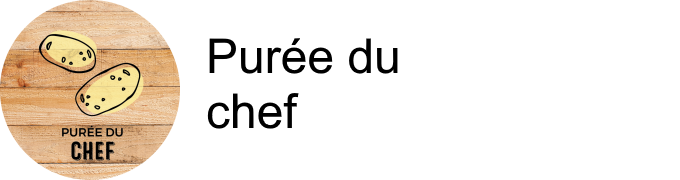 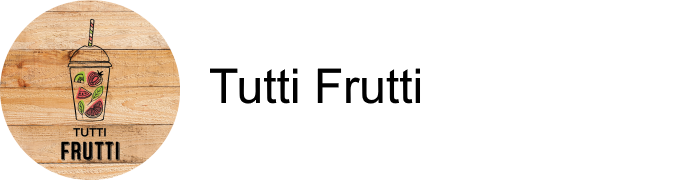 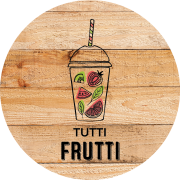 Déjeuner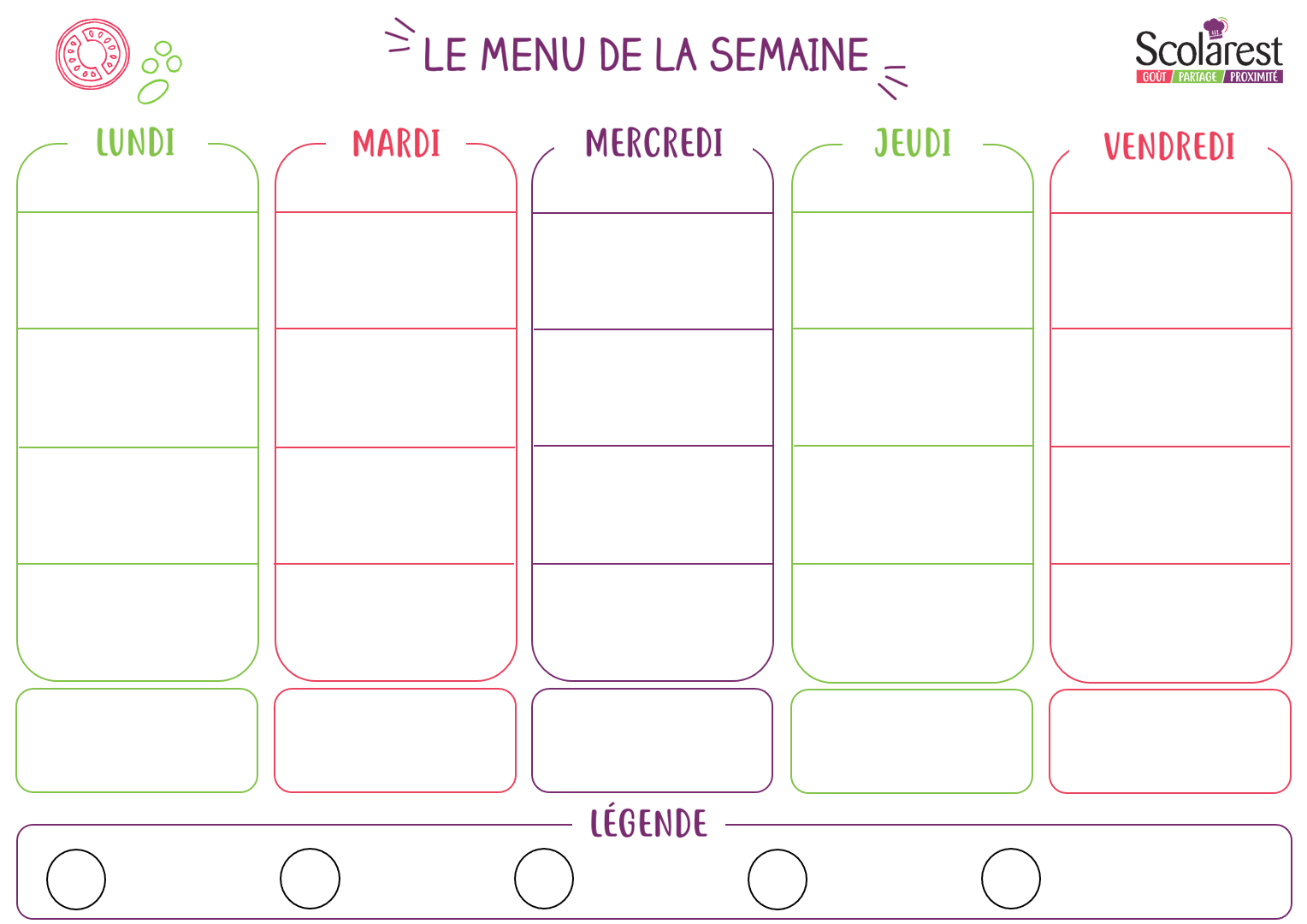 DéjeunerDéjeunerDéjeunerDéjeunerDéjeunerDéjeunerDéjeunerDéjeunerDéjeunerDéjeuner09/1110/1111/1112/1113/11Carottes râpées aux raisinsTaboulé aux légumesDuo de choux aux raisinsSalade piémontaiseSalade de thon et maïs sauce saladeTerrine de campagneBetteraves rouges lorettePotage de légumes variésSalade de riz à la provençaleSalade de haricots verts aux noixPâté de foieCéleri rémouladeÉmincé de volaille basquaiseGigot d’agneau rôti au jusLentilles à la paysanneHaricots verts persillésNuggets de poisson et citronCuisse de poulet rôti Riz aux poivronsBrocolisTortis à la bolognaiseBoudin noirTortis au fromageChou-fleur à la crèmeTajine de poissonCordon bleu de volaillepoêlée arlequinPurée de pommes de terreFromage fondu emmentalCroc laitYaourt nature sucreGoudaSamosPetit moule ail et fines herbesTomme griseYaourt natureCantalFromage frais fouettéYaourt nature sucreCamembertFlan nappe caramelGaufre chocolatBananeCorbeille de fruitsDessert de poires (compote)Lait gélifié arôme vanilleGâteau de rizCorbeille de fruitsCrème dessert panacheSalade de fruits au siropCorbeille de fruitsYaourt velouté aux fruits mixésMoelleux caramel beurre sale BananeBiscuits fourrés abricotPomme bicoloreBiscuit cookie chocolat noirJus d`orangeDinerDinerDinerDinerDinerDinerDinerDinerDinerDinerDiner09/1110/1111/1112/1113/11Macédoine vinaigretteBetteraves vinaigretteSalade verteTarte au fromageSalade verteChou-fleur persil échaloteCarottes râpées cibouletteBatavia aux croûtonsSaucisson secOeufs durs à la parisiennePâté en croûteSalade mêlée à la tomateCervelas obernois à l’alsacienneNuggets de poissonPanaché de saladesTortisCroque-monsieurÉmincé de volaille aux légumes parfumés Carottes glacéesPurée de pommes de terreColin d'alaska sauce bonne femmeTortis sauce carbonaraTortisBrocolisCouscous royalEscalope de volaille viennoiseLégumes couscousPlateau de fromagesYaourt velouté aux fruits mixésPlateau de fromagesYaourt nature sucrePlateau de fromagesYaourt aromatiséPlateau de fromagesYaourt nature et sucreCorbeille de fruitsFromage blanc aux fruitsBananeCrème dessert caféCorbeille de fruitsLiégeois chocolat dessertCorbeille de fruitsMuffins aux pépites de chocolat